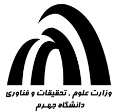 آرایش ترمی رشته فلسفه و کلام اسلامی آرایش ترمی رشته فلسفه و کلام اسلامی آرایش ترمی رشته فلسفه و کلام اسلامی آرایش ترمی رشته فلسفه و کلام اسلامی 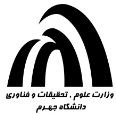 